(NỘI DUNG ĐÁP ÁN)Yêu cầu 1: (Về hình thức trình bày bài tập lớn, tiểu luận, đồ án môn học) (xx điểm) Đối với các học phần đặc thù của ngành Thiết kế đồ họa, Kỹ thuật sửa chữa, lắp ráp máy tính…. Cần bổ sung Bản thuyết minh. Hình thức Báo cáo, Bản thuyết minh: Các bộ môn tham khảo Qui định hình thức đồ án tốt nghiệp hiệu chỉnh cho phù hợp với môn học/mô đun của mình và công bố cho sinh viên để thực hiện.- Yêu cầu 1.1	: yy điểm- Yêu cầu 1.2	: yy điểm	............	Ví dụ:Có đầy đủ các phần: Mục lục; Danh mục các ký hiệu, các từ viết tắt (nếu có); Danh mục hình vẽ, đồ thị (nếu có); Lời mở đầu; các chương; Kết luận; Danh mục tài liệu tham khảo và Phụ lục (nếu có) (yy điểm).Định dạng đề mục đúng (yy điểm)Canh lề và khoảng cách giữa các dòng đúng (yy điểm)Định dạng và trình bày bảng biểu, hình vẽ đúng (yy điểm)……Yêu cầu 2:  (Về nội dung bài tập lớn, tiểu luận, đồ án môn học) (xx điểm) - Yêu cầu 1.1	: yy điểm- Yêu cầu 1.2	: yy điểm	............Yêu cầu 3:  (Về kỹ năng thuyết trình đối với bài tập lớn, tiểu luận, đồ án môn học) (xx điểm) - Yêu cầu 1.1	: yy điểm- Yêu cầu 1.2	: yy điểm	...........................………………………..Hết………………………Chú ý: Điểm từng thành phần chi tiết nhỏ nhất: 0,5 điểm. có thể viết tắt là 0,5 đ.…………………………………………………………………………………………………Thành phố Hồ Chí Minh, ngày……..tháng……năm 20….PHIẾU ĐÁNH GIÁ TIỂU LUẬN/BÀI TẬP LỚN/BÁO CÁO ĐỒ ÁN HỌC KỲ:      NĂM HỌC: Tên MH/MĐ:	Mã MH/MĐ:	Họ và tên HSSV:	Mã số HSSV:	Ngày thi: …/…/20… Thời gian bắt đầu:	Thời gian kết thúc:	Phần đánh giá:Phần nhận xét:GK1: 	GK2:	Điểm toàn bài: (...…/10 điểm)Mã đáp án :….….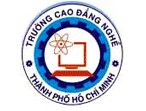 ĐÁP ÁN ĐỀ THI KẾT THÚC MÔN HỌC/ MÔ ĐUNHọc kỳ: …, Năm học 20…- 20…Tên MH/MĐ:……………………..……….…………………..……Mã MH/MĐ:.................................................Số tín chỉ:…………….Hình thức:  bài tập lớn, tiểu luận, đồ án môn họcLớp:………………………………… Khóa:………………………TRƯỞNG/ PHỤ TRÁCH KHOA(Ký và ghi rõ họ tên)…………………………..GIẢNG VIÊN BIÊN SOẠN(Ký và ghi rõ họ tên)…………………………..TRƯỜNG CAO ĐẲNG NGHỀ THÀNH PHỐ HỒ CHÍ MINHKHOA:…………TTNội dung thực hiệnThang điểm (đ)Điểm GK1Điểm GK2Điểm thống nhấtChuẩn bị- Nội dung 1- Nội dung 2……0,50,5….Thực hiện yêu cầu 1- Nội dung 1- Nội dung 2……1,00,5…Thực hiện yêu cầu 2- Nội dung 1- Nội dung 2……1,00,5…Thực hiện yêu cầu 3- Nội dung 1- Nội dung 2……1,01,0…Điểm tổng:Điểm tổng:(Điểm)(Điểm)(Điểm)(Điểm)TP. Hồ Chí Minh, ngày        tháng    năm 20Giám khảo 1(Ký và ghi rõ họ tên)…………………………..TP. Hồ Chí Minh, ngày        tháng    năm 20Giám khảo 2(Ký và ghi rõ họ tên)…………………………..